Tagging Hodoscope Installation ProceduresIn Hall-D Test Lab:Place assembled counters at its position in the mounting panelAttach protective coverCheck whether all counters and cables are correctly labeledTransfer the assembled mounting panel to the Hall-D Tagger HallIn Hall-D Tagger Hall:Fasten the assembled panel to the support frameConnect HV cable and 2 signal cable (per counter) to the patch panelVerify that all cables between electronics crates / HV crate and patch panels are in place and properly labeled Check counter response to radioactive source on oscilloscope (HV from installed CAEN HV crate – if possible using EPICS)Connect signal cables and check the response once more using Hall-D DAQ (if available – otherwise run standalone DAQ), perform relative calibrationAfter all mounting panels are transferred to the hall and fastened to the support frame, ask the JLab Survey and Alignment Group for surveying the hodoscope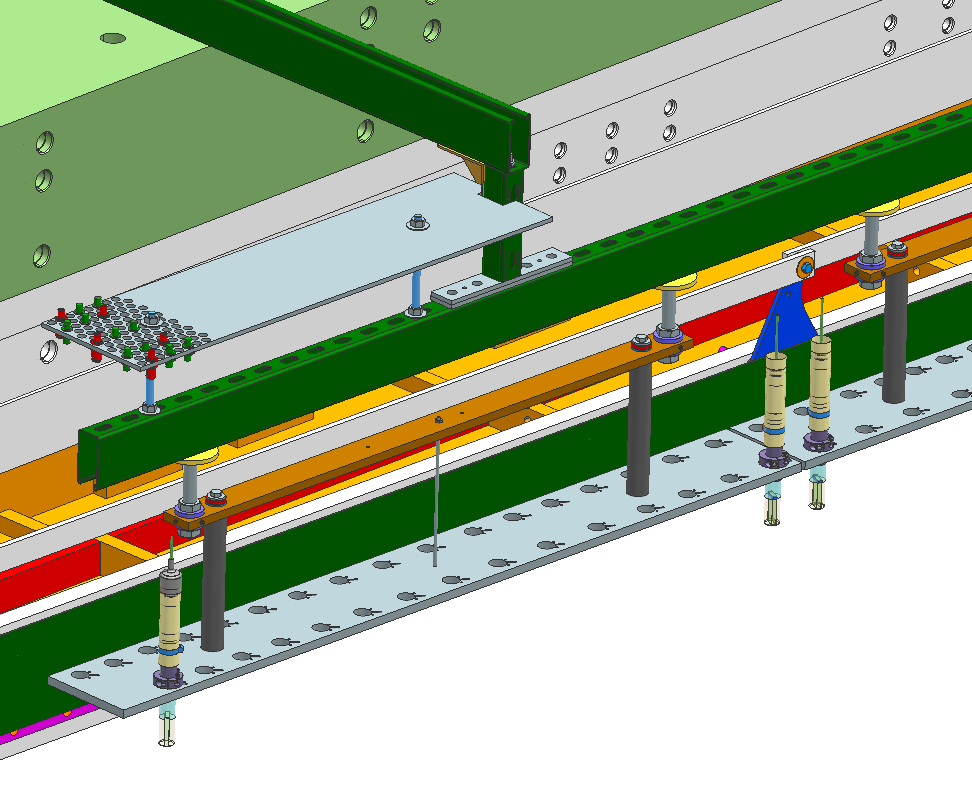 